В целях корректировки срока реализации муниципальной адресной программы, а также уточнения численных показателей и адресного перечня многоквартирных домов, Администрация городского поселения УгличПОСТАНОВЛЯЕТ: 1.	Внести изменения в постановление Администрации городского поселения Углич от 29.03.2019 № 114 «Об утверждении муниципальной адресной программы «Обеспечение устойчивого сокращения непригодного для проживания жилищного фонда города Углича на 2019-2024 годы» (в редакции постановления № 43 от 10.02.2021) согласно приложению.2.	Опубликовать настоящее постановление в газете «Угличская газета» и разместить на официальном сайте города Углича.3.	Постановление вступает в силу с момента подписания.Глава городского поселения Углич 				    С.В. СтавицкаяПриложение к постановлению Администрации городского поселения Угличот 18.03.2021 № 91Изменения, вносимые в муниципальную адресную программу «Обеспечение устойчивого сокращения непригодного для проживания жилищного фонда города Углича на 2019-2024 годы», утвержденную постановлением Администрации городского поселения Углич от 29.03.2019 № 114 (в редакции постановления № 43 от 10.02.2021)1. В Паспорте Муниципальной адресной программы «Обеспечение устойчивого сокращения непригодного для проживания жилищного фонда города Углича на 2019-2024 годы» строку Объемы и источники финансирования Программы изложить в новой редакции:2. В Паспорте Муниципальной адресной программы «Обеспечение устойчивого сокращения непригодного для проживания жилищного фонда города Углича на 2019-2024 годы» строку «Ожидаемые конечные результаты реализации Программы» изложить в новой редакции:1.3. В Паспорте Муниципальной адресной программы «Обеспечение устойчивого сокращения непригодного для проживания жилищного фонда города Углича на 2019-2024 годы» таблицу «Общая потребность в ресурсах» изложить в новой редакции:«Общая потребность в ресурсах»*Оплата из местного бюджета по этапу 2019 года:387 024,49 руб. в рамках софинансирования. 75 616,2 руб. за превышение площади19 899,0 руб. за превышение площади.4. В разделе 3 «Порядок предоставления и распределения субсидий на обеспечение мероприятий по переселению граждан из аварийного жилищного фонда, в том числе переселению граждан из авариного жилищного фонда с учетом необходимости развития малоэтажного жилищного строительства за счет средств, поступивших из государственной корпорации – Фонд содействия реформированию жилищно-коммунального хозяйства, и средств областного бюджета» пункта 3.4. строку «Основные показатели результативности и их весовые коэффициенты» изложить в новой редакции:5. Изложить Приложение 1 «Перечень многоквартирных домов, признанных аварийными до 1 января 2017 года» в новой редакции согласно приложению.6. Изложить Приложение 2 «План реализации мероприятий по переселению граждан из аварийного жилищного фонда, признанного таковым до 1 января 2017 года, по способам переселения» в новой редакции согласно приложению.7. Изложить Приложение 3«План мероприятий по переселению граждан из аварийного жилищного фонда, признанного таковым до 1 января 2017 года» в новой редакции согласно приложению.Приложение 1к программе, утвержденной постановлением Администрации городского поселения Углич от 29.03.2019 № 114 (в редакции постановления Администрации городского поселения Углич от 18.03.2021 № 91)Перечень многоквартирных домов, признанных аварийными до 1 января 2017 годаПриложение 2к программе, утвержденной постановлением Администрации городского поселения Углич от 29.03.2019 № 114 (в редакции постановления Администрации городского поселения Углич от 18.03.2021 № 91)Приложение 3к программе, утвержденной постановлением Администрации городского поселения Углич от 29.03.2019 № 114 (в редакции постановления Администрации городского поселения Углич от 18.03.2021 № 91)План мероприятий по переселению граждан из аварийного жилищного фонда, признанного таковымдо 1 января 2017 годаПриложение 4к муниципальной адресной программе, утвержденной постановлением Администрации городского поселения Угличот 29.03.2019 №114 (в редакцииот 18.03.2021 № 91)Планируемые показатели переселения граждан из аварийного жилищного фонда, признанного таковымдо 1 января 2017 года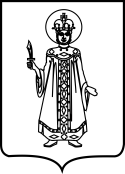 ПОСТАНОВЛЕНИЕАДМИНИСТРАЦИИ ГОРОДСКОГО ПОСЕЛЕНИЯ УГЛИЧ ЯРОСЛАВСКОЙ ОБЛАСТИПОСТАНОВЛЕНИЕАДМИНИСТРАЦИИ ГОРОДСКОГО ПОСЕЛЕНИЯ УГЛИЧ ЯРОСЛАВСКОЙ ОБЛАСТИПОСТАНОВЛЕНИЕАДМИНИСТРАЦИИ ГОРОДСКОГО ПОСЕЛЕНИЯ УГЛИЧ ЯРОСЛАВСКОЙ ОБЛАСТИПОСТАНОВЛЕНИЕАДМИНИСТРАЦИИ ГОРОДСКОГО ПОСЕЛЕНИЯ УГЛИЧ ЯРОСЛАВСКОЙ ОБЛАСТИПОСТАНОВЛЕНИЕАДМИНИСТРАЦИИ ГОРОДСКОГО ПОСЕЛЕНИЯ УГЛИЧ ЯРОСЛАВСКОЙ ОБЛАСТИот18.03.2021№91О внесении изменений в постановление Администрации городского поселения Углич от 29.03.2019 № 114 О внесении изменений в постановление Администрации городского поселения Углич от 29.03.2019 № 114 О внесении изменений в постановление Администрации городского поселения Углич от 29.03.2019 № 114 О внесении изменений в постановление Администрации городского поселения Углич от 29.03.2019 № 114 Объемы и источники финансирования Программыобщая потребность – 213 269 336,41 руб.;справочно: потребность в средствах Фонда составляет 204 646 868,37 руб.; областного бюджета –7 674 257,56 руб.;местных бюджетов – 948 210,48 руб.;внебюджетные источники финансирования –0,00 рубля* - средства Государственной корпорации – Фонда содействия реформированию жилищно-коммунального хозяйства доведены предварительные, подлежат изменению после принятия закона о федеральном бюджете и доведения лимитов до Ярославской областиОбщая стоимость по этапу 2019г.: 96 851 638,91руб.;Общая стоимость по этапу 2020г.: 63 053 637,5руб.,Общая стоимость по этапу 2021г.: 0Общая стоимость по этапу 2022г.: 0 Общая стоимость по этапу 2023г.: 53 364 060,0  руб.Ожидаемые конечные результаты реализации Программы общая площадь расселенных жилых помещений –5 136,66 кв. метра, в том числе:по I этапу (2019-2020 год) -2422,4 кв. м.;по II этапу (2020-2021 год) –1487,5 кв. м.;по III этапу (2021-2022 год) –0 кв. м.;по  этапу (2022-2023 год) – 0 кв. м.;по V этапу (2023-2024 год) – 1226,76 кв.м.количество расселенных жилых помещений –149 ед., в том числе:по I этапу (2019-2020 год) –69 ед.;по II этапу (2020-2021 год) –38 ед.;по III этапу (2021-2022 год) –0 ед.;по  этапу (2022-2023 год) – 0 ед.;По V этапу (2023-2024 год) -  42 ед.число переселенных жителей – 342 чел.в том числе:по I этапу (2019-2020 год) – 160 чел.;по II этапу (2020-2021год) –90 чел.;по III этапу (2021-2022 год) – 0 чел.;по  этапу (2022-2023 год) – 0 чел.;по V этапу (2023-2024 год) – 92 чел.Этапы реализацииПрограммыОбъем финансирования, руб.Объем финансирования, руб.Объем финансирования, руб.Объем финансирования, руб.Этапы реализацииПрограммыфинансовые ресурсыобластной бюджетместный бюджетФондЭтапы реализацииПрограммыфинансовые ресурсыобластной бюджетместный бюджетФондэтап 2019г.(2019-2020)96 851 638,913 483 220,45482 539,69*92 885 878,77 этап 2020г.(2020-2021)63 053 637,52 269 930,95252 214,5560 531 492,0 этап 2021(2021-2022)0000этап 2022(2022-2023)0000Vэтап(2023-2024)53 364 060,001 921 106,16213 456,2451 229 497,60Итого213 269 336,417 674 257,56 948 210,48204 646 868,37№ п/пПоказательЕд. изм.Этап 2019 г.(реализуется в 2019-2020г.)Этап 2020 г.(реализуется в 2020-2021г.).Этап 2021 г.Этап 2022 г.Этап 2023г.(реализуется в 2023-2024г.)1Расселяемая площадькв. м2422,41487,5001226,762Количество переселяемых жителейчел.1609000923Количество приобретенных помещенийед.69380042№
п/пАдрес многоквартирного домаГод ввода дома в эксплуатациюДата признания многоквартирного дома аварийнымПлощадь, кв.м(Сведения об аварийном жилищном фонде, подлежащем расселению до 1 сентября 2025 года)Количество человекПланируемая дата окончания переселения13456781г. Углич, б-р. Красноармейский, д. 15191727.08.2015351,73231.12.20212г. Углич, п. Мебельщиков, д. 15197227.08.2015122,0011расселен3г. Углич, ул. 9 Января, д. 19191727.08.2015293,4012расселен4г. Углич, ул. Бахарева, д. 3а195927.08.2015227,3015расселен5г. Углич, ул. Волжская, д. 22197028.08.2015264,202331.12.20246г. Углич, ул. Железнодорожная, д. 13198227.08.2015134,7011расселен7г. Углич, ул. Железнодорожная, д. 9197627.08.201570,011расселен8г. Углич, ул. Зины Золотовой, д. 31191727.08.2015136,5013расселен9г. Углич, ул. Зины Золотовой, д. 6191727.08.2015127,509расселен10г. Углич, ул. Зины Золотовой, д. 8180127.08.2015441,5019расселен11г. Углич, ул. Ленина, д. 14а191727.08.201575,307расселен12г. Углич, ул. Ленина, д. 19/18191728.08.2015213,711расселен13г. Углич, ул. Ленина, д. 56191727.08.2015133,609расселен14г. Углич, ул. Нариманова, д. 12191727.08.201568,505расселен15г. Углич, ул. Речная, д. 2196027.08.201562,50431.12.202116г. Углич, ул. Ростовская, д. 28191727.08.2015161,71831.12.2 02417г. Углич, ул. Ростовская, д. 35/2191727.08.2015164,71331.12.202418г. Углич, ул. Спасская, д. 27191727.08.2015165,9831.12.202119г. Углич, ул. Шаркова, д. 4191727.08.201561,504расселен20г. Углич, ул. Ярославская, д. 16191727.08.2015216,414расселен21г. Углич, ул. Ярославская, д. 32/27191715.04.2016330,471931.12.202422г. Углич, ул. Ярославская, д. 42192023.12.2016305,192231.12.202423г. Углич, ул. Ярославская, д. 9а191727.08.201569,406расселен24г. Углич, ш. Ленинское, д. 12195427.08.2015 907,4045расселенПлан реализации мероприятий по переселению граждан из аварийного жилищного фонда, признанного таковым до 1 января 2017 года, по способам переселения№
п/пВсего расселяемая площадь 
жилых помещенийРасселение в рамках программы, не связанное с приобретением жилых помещений и связанное с приобретением жилых помещений без использования бюджетных средствРасселение в рамках программы, не связанное с приобретением жилых помещений и связанное с приобретением жилых помещений без использования бюджетных средствРасселение в рамках программы, не связанное с приобретением жилых помещений и связанное с приобретением жилых помещений без использования бюджетных средствРасселение в рамках программы, не связанное с приобретением жилых помещений и связанное с приобретением жилых помещений без использования бюджетных средствРасселение в рамках программы, не связанное с приобретением жилых помещений и связанное с приобретением жилых помещений без использования бюджетных средствРасселение в рамках программы, связанное с приобретением жилых помещений
за счет бюджетных средствРасселение в рамках программы, связанное с приобретением жилых помещений
за счет бюджетных средствРасселение в рамках программы, связанное с приобретением жилых помещений
за счет бюджетных средствРасселение в рамках программы, связанное с приобретением жилых помещений
за счет бюджетных средствРасселение в рамках программы, связанное с приобретением жилых помещений
за счет бюджетных средствРасселение в рамках программы, связанное с приобретением жилых помещений
за счет бюджетных средствРасселение в рамках программы, связанное с приобретением жилых помещений
за счет бюджетных средствРасселение в рамках программы, связанное с приобретением жилых помещений
за счет бюджетных средствРасселение в рамках программы, связанное с приобретением жилых помещений
за счет бюджетных средствРасселение в рамках программы, связанное с приобретением жилых помещений
за счет бюджетных средствРасселение в рамках программы, связанное с приобретением жилых помещений
за счет бюджетных средствРасселение в рамках программы, связанное с приобретением жилых помещений
за счет бюджетных средств№
п/пВсего расселяемая площадь 
жилых помещенийРасселение в рамках программы, не связанное с приобретением жилых помещений и связанное с приобретением жилых помещений без использования бюджетных средствРасселение в рамках программы, не связанное с приобретением жилых помещений и связанное с приобретением жилых помещений без использования бюджетных средствРасселение в рамках программы, не связанное с приобретением жилых помещений и связанное с приобретением жилых помещений без использования бюджетных средствРасселение в рамках программы, не связанное с приобретением жилых помещений и связанное с приобретением жилых помещений без использования бюджетных средствРасселение в рамках программы, не связанное с приобретением жилых помещений и связанное с приобретением жилых помещений без использования бюджетных средствВсего:Всего:Всего:в том числе:в том числе:в том числе:в том числе:в том числе:в том числе:в том числе:в том числе:в том числе:№
п/пВсего расселяемая площадь 
жилых помещенийВсего:Выкуп жилых
помещений
у собственниковВыкуп жилых
помещений
у собственниковДоговор о развитии застроенной территорииПереселение в свободный жилищный фондВсего:Всего:Всего:Строительство домовСтроительство домовСтроительство домовПриобретение жилых помещений у застройщиков, в т.ч.:Приобретение жилых помещений у застройщиков, в т.ч.:Приобретение жилых помещений у застройщиков, в т.ч.:Приобретение жилых помещений у застройщиков, в т.ч.:Приобретение жилых помещений у лиц, 
не являющихся застройщикамиПриобретение жилых помещений у лиц, 
не являющихся застройщиками№
п/пВсего расселяемая площадь 
жилых помещенийВсего:Выкуп жилых
помещений
у собственниковВыкуп жилых
помещений
у собственниковДоговор о развитии застроенной территорииПереселение в свободный жилищный фондВсего:Всего:Всего:Строительство домовСтроительство домовСтроительство домовв строящихся
домахв строящихся
домахв домах, введенных в эксплуатациюв домах, введенных в эксплуатациюПриобретение жилых помещений у лиц, 
не являющихся застройщикамиПриобретение жилых помещений у лиц, 
не являющихся застройщиками№
п/пВсего расселяемая площадь 
жилых помещенийРасселяемая площадьРасселяемая площадьСтоимостьРасселяемая площадьРасселяемая площадьРасселяемая площадьПриобретаемая площадьСтоимостьПриобретаемая площадьПриобретаемая площадьСтоимостьПриобретаемая площадьСтоимостьПриобретаемая площадьСтоимостьПриобретаемая площадьСтоимость№
п/пкв. мкв. мкв. мруб.кв. мкв. мкв. мкв. мруб.кв. мкв. мруб.кв. мруб.кв. мруб.кв. мруб.1345678910111212131415161718191.этап 2019г., реализуется в 2019 -2020г.этап 2019г., реализуется в 2019 -2020г.этап 2019г., реализуется в 2019 -2020г.этап 2019г., реализуется в 2019 -2020г.этап 2019г., реализуется в 2019 -2020г.этап 2019г., реализуется в 2019 -2020г.этап 2019г., реализуется в 2019 -2020г.этап 2019г., реализуется в 2019 -2020г.этап 2019г., реализуется в 2019 -2020г.этап 2019г., реализуется в 2019 -2020г.этап 2019г., реализуется в 2019 -2020г.этап 2019г., реализуется в 2019 -2020г.этап 2019г., реализуется в 2019 -2020г.этап 2019г., реализуется в 2019 -2020г.этап 2019г., реализуется в 2019 -2020г.этап 2019г., реализуется в 2019 -2020г.этап 2019г., реализуется в 2019 -2020г.этап 2019г., реализуется в 2019 -2020г.1.22422,40,000,000,000,000,002422,42422,496851638,910,000,000,000,000,002422,496851638,910,0002.этап 2020г., реализуется в 2020 -2021г.этап 2020г., реализуется в 2020 -2021г.этап 2020г., реализуется в 2020 -2021г.этап 2020г., реализуется в 2020 -2021г.этап 2020г., реализуется в 2020 -2021г.этап 2020г., реализуется в 2020 -2021г.этап 2020г., реализуется в 2020 -2021г.этап 2020г., реализуется в 2020 -2021г.этап 2020г., реализуется в 2020 -2021г.этап 2020г., реализуется в 2020 -2021г.этап 2020г., реализуется в 2020 -2021г.этап 2020г., реализуется в 2020 -2021г.этап 2020г., реализуется в 2020 -2021г.этап 2020г., реализуется в 2020 -2021г.этап 2020г., реализуется в 2020 -2021г.этап 2020г., реализуется в 2020 -2021г.этап 2020г., реализуется в 2020 -2021г.этап 2020г., реализуется в 2020 -2021г.2.1.1487,50,000,000,000,000,001487,51487,563053637,563053637,50,000,000,000,001487,563053637,50,0003.этап 2021г. этап 2021г. этап 2021г. этап 2021г. этап 2021г. этап 2021г. этап 2021г. этап 2021г. этап 2021г. этап 2021г. этап 2021г. этап 2021г. этап 2021г. этап 2021г. этап 2021г. этап 2021г. этап 2021г. этап 2021г. 3.1.00,000,000,000,000,0000000,000,000,000,00000,0004.этап 2022г.этап 2022г.этап 2022г.этап 2022г.этап 2022г.этап 2022г.этап 2022г.этап 2022г.этап 2022г.этап 2022г.этап 2022г.этап 2022г.этап 2022г.этап 2022г.этап 2022г.этап 2022г.этап 2022г.этап 2022г.4.1.00,000,000,000,000,0000000,000,000,000,00000,0005.этап 2023г., реализуется в 2023-2024г.этап 2023г., реализуется в 2023-2024г.этап 2023г., реализуется в 2023-2024г.этап 2023г., реализуется в 2023-2024г.этап 2023г., реализуется в 2023-2024г.этап 2023г., реализуется в 2023-2024г.этап 2023г., реализуется в 2023-2024г.этап 2023г., реализуется в 2023-2024г.этап 2023г., реализуется в 2023-2024г.этап 2023г., реализуется в 2023-2024г.этап 2023г., реализуется в 2023-2024г.этап 2023г., реализуется в 2023-2024г.этап 2023г., реализуется в 2023-2024г.этап 2023г., реализуется в 2023-2024г.этап 2023г., реализуется в 2023-2024г.этап 2023г., реализуется в 2023-2024г.этап 2023г., реализуется в 2023-2024г.этап 2023г., реализуется в 2023-2024г.5.11226,760,000,000,000,000,001226,761226,7653364060,053364060,00,000,000,000,001226,7653364060,00,000№Число жителей, планируемых
к переселениюКоличество расселяемых жилых помещенийКоличество расселяемых жилых помещенийКоличество расселяемых жилых помещенийРасселяемая площадь жилых помещенийРасселяемая площадь жилых помещенийРасселяемая площадь жилых помещенийИсточники финансирования программыИсточники финансирования программыИсточники финансирования программыИсточники финансирования программыСправочно: Расчетная сумма экономии бюджетных средствСправочно: Расчетная сумма экономии бюджетных средствСправочно: Расчетная сумма экономии бюджетных средствСправочно: Возмещение части стоимости жилых помещенийСправочно: Возмещение части стоимости жилых помещенийСправочно: Возмещение части стоимости жилых помещений№Число жителей, планируемых
к переселениюКоличество расселяемых жилых помещенийКоличество расселяемых жилых помещенийКоличество расселяемых жилых помещенийРасселяемая площадь жилых помещенийРасселяемая площадь жилых помещенийРасселяемая площадь жилых помещенийИсточники финансирования программыИсточники финансирования программыИсточники финансирования программыИсточники финансирования программыСправочно: Расчетная сумма экономии бюджетных средствСправочно: Расчетная сумма экономии бюджетных средствСправочно: Расчетная сумма экономии бюджетных средствСправочно: Возмещение части стоимости жилых помещенийСправочно: Возмещение части стоимости жилых помещенийСправочно: Возмещение части стоимости жилых помещений№Число жителей, планируемых
к переселениюКоличество расселяемых жилых помещенийКоличество расселяемых жилых помещенийКоличество расселяемых жилых помещенийРасселяемая площадь жилых помещенийРасселяемая площадь жилых помещенийРасселяемая площадь жилых помещенийИсточники финансирования программыИсточники финансирования программыИсточники финансирования программыИсточники финансирования программыСправочно: Расчетная сумма экономии бюджетных средствСправочно: Расчетная сумма экономии бюджетных средствСправочно: Расчетная сумма экономии бюджетных средствСправочно: Возмещение части стоимости жилых помещенийСправочно: Возмещение части стоимости жилых помещенийСправочно: Возмещение части стоимости жилых помещений№Число жителей, планируемых
к переселениюВсегов том числев том числеВсегов том числев том числеВсегов том числев том числев том числеВсегов том числев том числеВсегов том числев том числе№Число жителей, планируемых
к переселениюВсегособственность гражданмуниципальная собственностьВсегособственность гражданмуниципальная собственностьВсегоза счет средств Фондаза счет средств бюджета субъекта
Российской Федерацииза счет средств местного бюджетаВсегоза счет переселения граждан по договору о развитии застроенной территорииза счет переселения граждан в свободный муниципальныйВсегоза счет средств собственников жилыхза счет средств иных лиц (инвестора по договору о развитии застроенной территории)№чел.ед.ед.ед.кв. мкв. мкв. мруб.руб.руб.руб.руб.руб.руб.руб.руб.руб.1345678910111213141516171819 1.этап 2019г., реализуется в 2019 -2020г.этап 2019г., реализуется в 2019 -2020г.этап 2019г., реализуется в 2019 -2020г.этап 2019г., реализуется в 2019 -2020г.этап 2019г., реализуется в 2019 -2020г.этап 2019г., реализуется в 2019 -2020г.этап 2019г., реализуется в 2019 -2020г.этап 2019г., реализуется в 2019 -2020г.этап 2019г., реализуется в 2019 -2020г.этап 2019г., реализуется в 2019 -2020г.этап 2019г., реализуется в 2019 -2020г.этап 2019г., реализуется в 2019 -2020г.этап 2019г., реализуется в 2019 -2020г.этап 2019г., реализуется в 2019 -2020г.этап 2019г., реализуется в 2019 -2020г.этап 2019г., реализуется в 2019 -2020г.этап 2019г., реализуется в 2019 -2020г.1.1.1606947222422,41652,1770,396851638,9192885878,773483220,45482539,690,00,00,00,00,00,0 2этап 2020г., реализуется в 2020 -2021г.этап 2020г., реализуется в 2020 -2021г.этап 2020г., реализуется в 2020 -2021г.этап 2020г., реализуется в 2020 -2021г.этап 2020г., реализуется в 2020 -2021г.этап 2020г., реализуется в 2020 -2021г.этап 2020г., реализуется в 2020 -2021г.этап 2020г., реализуется в 2020 -2021г.этап 2020г., реализуется в 2020 -2021г.этап 2020г., реализуется в 2020 -2021г.этап 2020г., реализуется в 2020 -2021г.этап 2020г., реализуется в 2020 -2021г.этап 2020г., реализуется в 2020 -2021г.этап 2020г., реализуется в 2020 -2021г.этап 2020г., реализуется в 2020 -2021г.этап 2020г., реализуется в 2020 -2021г.этап 2020г., реализуется в 2020 -2021г.2.1.90383711487,51412,974,663053637,5605314922269930,95252214,550,000,000,000,000,000,00 3этап 2021г.этап 2021г.этап 2021г.этап 2021г.этап 2021г.этап 2021г.этап 2021г.этап 2021г.этап 2021г.этап 2021г.этап 2021г.этап 2021г.этап 2021г.этап 2021г.этап 2021г.этап 2021г.этап 2021г.3.1.000000000000,000,000,000,000,000,00 4этап 2022г.этап 2022г.этап 2022г.этап 2022г.этап 2022г.этап 2022г.этап 2022г.этап 2022г.этап 2022г.этап 2022г.этап 2022г.этап 2022г.этап 2022г.этап 2022г.этап 2022г.этап 2022г.этап 2022г.4.1.000000000000,000,000,000,000,000,005    этап 2023г., реализуется в 2023-2024г.    этап 2023г., реализуется в 2023-2024г.    этап 2023г., реализуется в 2023-2024г.    этап 2023г., реализуется в 2023-2024г.    этап 2023г., реализуется в 2023-2024г.    этап 2023г., реализуется в 2023-2024г.    этап 2023г., реализуется в 2023-2024г.    этап 2023г., реализуется в 2023-2024г.    этап 2023г., реализуется в 2023-2024г.    этап 2023г., реализуется в 2023-2024г.    этап 2023г., реализуется в 2023-2024г.    этап 2023г., реализуется в 2023-2024г.    этап 2023г., реализуется в 2023-2024г.    этап 2023г., реализуется в 2023-2024г.    этап 2023г., реализуется в 2023-2024г.    этап 2023г., реализуется в 2023-2024г.    этап 2023г., реализуется в 2023-2024г.5.1924232101226,76933,96292,8053364060,051229497,61921106,16213456,240,000,000,000,000,000,00№ п/пНаименование муниципального образованияРасселяемая площадьРасселяемая площадьРасселяемая площадьРасселяемая площадьРасселяемая площадьРасселяемая площадьРасселяемая площадьРасселяемая площадьКоличество переселяемых жителейКоличество переселяемых жителейКоличество переселяемых жителейКоличество переселяемых жителейКоличество переселяемых жителейКоличество переселяемых жителейКоличество переселяемых жителейКоличество переселяемых жителей№ п/пНаименование муниципального образования2019г2020г.2021г.2022г2023г.2024г2025гВсего2019 г.2020 г.2021 г.2022 г.2023 г.2024 г.2025 г.Всего№ п/пНаименование муниципального образованиякв. мкв. мкв. мкв. мкв. мкв. мкв. мкв. мчелчелчелчелчелчелчелчел123456789101112131415161718 1.этап 2019 года1.2.Городское поселение Углич Угличского муниципального района237,22185,20,000,000,000,000,002422,4121480,00,00,00,00,0160 2.этап 2020 года2.1.Городское поселение Углич Угличского муниципального района0,00907,4580,10,000,000,000,001487,504644000090 3.этап 2021 года3.1.Городское поселение Углич Угличского муниципального района0,000,000,000,000,000,000,000,0000000000 4.этап 2022 года4.1.Городское поселение Углич Угличского муниципального района0,000,000,000,000,000,000,000,0000000000 5.этап 2023 года5.1.Городское поселение Углич Угличского муниципального района0,000,000,000,001226,760,001226,7600000092